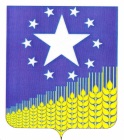 АДМИНИСТРАЦИЯ  СРЕДНЕЧУБУРКСКОГО СЕЛЬСКОГО ПОСЕЛЕНИЯКУЩЕВСКОГО  РАЙОНАПОСТАНОВЛЕНИЕот 10 июня 2022 года			             	                                               № 52хутор Средние ЧубуркиОб утверждении порядка информирования населения об установке на автомобильных дорогах общего пользования местного значения Среднечубуркского сельского поселения Кущевского района дорожных знаков или нанесении разметки, запрещающих въезд всех транспортных средств в данном направлении, остановку или стоянку транспортных средств либо обозначающих дорогу или проезжую часть с односторонним движением либо выезд на такую дорогу или проезжую частьВ соответствии с ч. 3 ст. 21 Федерального закона от 10.12.1995 № 196-ФЗ «О безопасности дорожного движения", Федеральным законом от 06.10.2003 № 131-ФЗ «Об общих принципах организации местного самоуправления в Российской Федерации», постановлением Правительства Российской Федерации от 23.10.1993 № 1090 «О Правилах дорожного движения» администрация Среднечубуркского сельского поселения Кущевского района п о с т а н о в л я е т:1. Утвердить прилагаемый Порядок информирования населения об установке на автомобильных дорогах общего пользования местного значения Среднечубуркского сельского поселения Кущевского района                       дорожных знаков или нанесении разметки, запрещающих въезд всех транспортных средств в данном направлении, остановку или стоянку транспортных средств либо обозначающих дорогу или проезжую часть с односторонним движением либо выезд на такую дорогу или проезжую часть. 2. Общему отделу администрации Среднечубуркского сельского поселения Кущевского района (Колесниковой Д.П.) обнародовать настоящее постановление в установленном порядке и разместить на официальном сайте администрации Среднечубуркского сельского поселения Кущевского района в информационно-телекоммуникационной сети «Интернет».3. Контроль за выполнением настоящего постановления оставляю за собой.4. Настоящее постановление вступает в силу с момента его официального обнародования.Глава Среднечубуркского сельского поселения Кущёвского района                                                                            Л.В. Чермонтеев Порядок информирования населения об установке на автомобильных дорогах общего пользования местного значения Среднечубуркского сельского поселения Кущевского района дорожных знаков или нанесении разметки, запрещающих въезд всех транспортных средств в данном направлении, остановку или стоянку транспортных средств либо обозначающих дорогу или проезжую часть с односторонним движением либо выезда такую дорогу или проезжую часть1. Порядок информирования населения об установке на автомобильных дорогах общего пользования местного значения Среднечубуркского сельского поселения Кущевского района дорожных знаков или нанесении разметки, запрещающих въезд всех транспортных средств в данном направлении, остановку или стоянку транспортных средств либо обозначающих дорогу или проезжую часть с односторонним движением либо выезд на такую дорогу или проезжую часть разработан на основании Федерального закона от 06.10.2003 № 131-ФЗ «Об общих принципах организации местного самоуправления в Российской Федерации», а также в целях реализации части 3 статьи 21 Федерального закона от 10.12.1995 № 196-ФЗ «О безопасности дорожного движения».2. Порядок устанавливает организацию и осуществление администрацией Среднечубуркского сельского поселения Кущевского района мероприятий по информированию населения об установке на автомобильных дорогах общего пользования местного значения Среднечубуркского сельского поселения Кущевского района дорожных знаков или нанесении разметки, запрещающих въезд всех транспортных средств в данном направлении, остановку или стоянку транспортных средств либо обозначающих дорогу или проезжую часть с односторонним движением либо выезд на такую дорогу или проезжую часть.3. Задачами настоящего Порядка являются: охрана жизни, здоровья и имущества граждан, защита их прав и законных интересов, а также защита интересов общества путем предупреждения дорожно-транспортных происшествий, снижения тяжести их последствий на автомобильных дорогах общего пользования местного значения в границах населенных пунктов Среднечубуркского сельского поселения Кущевского района.4. Не позднее чем за двадцать дней до установки дорожного знака или нанесения разметки (выполняющей функции этих знаков), запрещающих въезд всех транспортных средств в данном направлении (знак 3.1 согласно Приложения № 1 к Правилам дорожного движения, утвержденных постановлением Правительства Российской Федерации от 23.10.1993 № 1090 (далее – Приложение № 1), остановку или стоянку транспортных средств (знаки: 3.27, 3.28, 3.29, 3.30 согласно Приложения № 1) либо обозначающих дорогу или проезжую часть с односторонним движением либо выезд на такую дорогу или проезжую часть (знаки: 5.5, 5.7.1, 5.7.2 согласно Приложения № 1), граждане информируются о введении соответствующего запрета и (или) изменении схемы организации дорожного движения, а также о причинах принятия такого решения на автомобильных дорогах общего пользования местного значения Среднечубуркского сельского поселения Кущевского района.5. Информирование осуществляется в установленные пунктом 4 настоящего Порядка сроки посредством:- размещения информации на официальном сайте администрации Среднечубуркского сельского поселения Кущевского района в информационно-телекоммуникационной сети Интернет https://schuburki.ru// (далее - сайт);- размещения информации на информационных табло (стендах) в общедоступных местах, непосредственно на дороге вблизи от места установки соответствующих дорожных знаков или нанесения разметки,- опубликования информации в эфире Авторадио.5. В качестве дополнительных источников информирования могут использоваться иные источники, в том числе печатные и телевизионные средства массовой информации.6. Ответственным за своевременную подготовку и соблюдение сроков размещения информации на сайте, ее достоверность является ведущий специалист общего отдела администрации Среднечубуркского сельского поселения Кущевского района Колесникова Диана Петровна.Глава Среднечубуркского сельского поселения Кущёвского района                                                                            Л.В.Чермонтеев Приложениек постановлению администрацииСреднечубуркского сельского поселения                                                                                            Кущевского районаот 10.06.2022 г. № 52